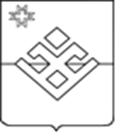        РАСПОРЯЖЕНИЕАдминистрации муниципального образования «Бобья-Учинское»от 24 июля 2020 года                                                                             № 11-рд. Бобья-УчаОб утверждении плана мероприятий по противодействию коррупции Администрации муниципального образования «Бобья-Учинское» на второе полугодие 2020 года и на 2021 год            В целях реализации Федерального закона от 25 декабря 2008 года № 273-ФЗ «О противодействии коррупции»:            1. Утвердить план мероприятий по противодействию коррупции   в Администрации муниципального образования «Бобья-Учинское» на второе полугодие 2020 года и на 2021 год.             2. Контроль за исполнением настоящего распоряжения оставляю за собой.Глава муниципального образования «Бобья-Учинское»                                                                               Ю.Н. ЗахаровУтвержденраспоряжением Администрациимуниципального образования «Бобья-Учинское» от 24.07.2020 года № 11-рПЛАН мероприятий по противодействию коррупции в Администрации  муниципального образования  «Бобья-Учинское» на второе полугодие 2020 года и на 2021 год№ п/пМероприятияСрок исполненияИсполнителиОжидаемый результат1.Организационные меры1.Организационные меры1.Организационные меры1.Организационные меры1.Организационные меры1.1.Организация контроля                          за подготовкой и исполнением Плана мероприятий по противодействию коррупции в муниципальном образованииВ течение 2020-2021 годов Глава МОПредупреждение коррупционных и иных правонарушений1.2.Подготовка и представление отчетов               по выполнению мероприятий Плана противодействия коррупции на 2020-2021 годы в комиссию                      по противодействию коррупции В течение 2020-2021 годов (1 раз в полугодие)Ведущий специалист-эксперт, Селивестрова О.В.Повышение эффективности работы в сфере противодействия коррупции2.Правовое обеспечение противодействия коррупции2.Правовое обеспечение противодействия коррупции2.Правовое обеспечение противодействия коррупции2.Правовое обеспечение противодействия коррупции2.Правовое обеспечение противодействия коррупции2.1.Мониторинг изменений законодательства Российской Федерации на предмет необходимости внесения изменений в правовые акты В течение 2020-2021 годов (на постоянной основе)Ведущий специалист-эксперт, Селивестрова О.В.Своевременное приведение в соответствие с действующим законодательством правовых актов органов местного самоуправления муниципального образования2.2.Рассмотрение вопросов правоприменительной практики по результатам вступивших  в законную силу решений судов1 раз в кварталВедущий специалист-эксперт, Селивестрова О.В.Принятие мер по предупреждению и устранению выявленных нарушений2.3.Разработка проектов правовых актов Администрации МО «Бобья-Учинское» по вопросам противодействия коррупции, а также внесение изменений в ранее принятые правовые акты в сфере противодействия коррупции. По мере принятия нормативно-правовых актов Российской Федерации и Удмуртской РеспубликиВедущий специалист-эксперт, Селивестрова О.В.Своевременное принятие соответствующих правовых актов муниципального образования и внесение изменений в ранее принятые правовые акты муниципального образования2.4.Осуществление антикоррупционной экспертизы нормативных правовых актов (их проектов) По мере необходимости на постоянной основеВедущий специалист-эксперт, Селивестрова О.В.Выявление в нормативно-правовых актах и их проектах коррупциогенных факторов, способствующих формированию условий для проявления коррупции и их исключение2.5.Размещение проектов нормативных правовых актов на официальном сайте сельского поселения в информационно-телекоммуникационной сети «Интернет» для проведения их независимой антикоррупционной экспертизы.В течение 2020-2021 годов (по мере необходимости)Ведущий специалист-эксперт, Селивестрова О.В.Недопущение принятия нормативно-правовых актов, содержащих положения, способствующие формированию условий для проявления коррупции3. Подготовка персонала для реализации государственной антикоррупционной политики3. Подготовка персонала для реализации государственной антикоррупционной политики3. Подготовка персонала для реализации государственной антикоррупционной политики3. Подготовка персонала для реализации государственной антикоррупционной политики3. Подготовка персонала для реализации государственной антикоррупционной политики3.1.Организация работы по информированию муниципальных служащих о положениях действующего законодательства о противодействии коррупции, в том числе об уголовной ответственности за коррупционные правонарушения, об увольнении в связи с утратой доверия, о недопущении поведения, которое может восприниматься окружающими как обещание или предложение дачи взятки либо как согласие принять взятку или как просьба о даче взятки.В течение 2020-2021 годов (по мере необходимости на постоянной основе)Глава МОСвоевременное доведение до муниципальных служащих положений антикоррупционного законодательства путем проведения совещаний, конференций, размещения соответствующей информации на официальном сайте в сети «Интернет», на информационных стендах4. Вопросы кадровой работы4. Вопросы кадровой работы4. Вопросы кадровой работы4. Вопросы кадровой работы4. Вопросы кадровой работы4.1.Прием справок о доходах, расходах, об имуществе и обязательствах имущественного характера лиц, замещающих муниципальные должности, а также сведений, о доходах, расходах, об имуществе и обязательствах имущественного характера своих супруг (супругов) и несовершеннолетних детей (далее – сведения), и граждан, претендующих на замещение указанных должностейНе позднее 30 апреля 2021 года, в отношении граждан-постоянноВедущий специалист-эксперт, Селивестрова О.В.Обеспечение своевременного исполнения указанными лицами обязанности по представлению сведений о доходах и расходах, об имуществе и обязательствах имущественного характера. Организация эффективного учета и контроля.4.2.Анализ полноты заполнения и правильности оформления справок о доходах, расходах, об имуществе и обязательствах имущественного характера лиц, замещающих должности муниципальной службы в администрации муниципального образованияПри приеме справокВедущий специалист-эксперт, Селивестрова О.В.Выявление признаков нарушения законодательства в сфере противодействия коррупции. Своевременное реагирование на ставшие известными факты коррупционных проявлений4.3.Проведение проверок достоверности и полноты сведений о доходах, расходах, об имуществе и обязательствах имущественного характера в отношении лиц, замещающих должности муниципальной службы, а также проверок соблюдения ограничений и запретов, требований о предотвращении или урегулировании конфликта интересов, исполнения ими должностных обязанностейПри наличии соответствующих основанийВедущий специалист-эксперт, Селивестрова О.В.Выявление случаев несоблюдения указанными лицами законодательства в сфере противодействия коррупции, принятие своевременных мер по выявленным нарушениям. Выявление причин и условий, способствующих совершению коррупционных правонарушений4.4.Проведение проверок достоверности и полноты сведений о доходах, расходах, об имуществе и обязательствах имущественного характера в отношении граждан, претендующих на замещение должностей муниципальной службы в администрации муниципального образованияПри наличии соответствующих основанийВедущий специалист-эксперт, Селивестрова О.В.Выявление случаев несоблюдения указанными лицами законодательства в сфере противодействия коррупции, принятие своевременных мер по выявленным нарушениям. Выявление причин и условий, способствующих совершению коррупционных правонарушений4.5.Организация и обеспечение деятельности комиссии по соблюдению требований к служебному поведению муниципальных служащих и урегулированию конфликта интересов в администрации муниципального образованияПри наличии соответствующих основанийВедущий специалист-эксперт, Селивестрова О.В..Предупреждение коррупционных правонарушений4.6.Организация работы по ведению личных дел лиц, замещающих муниципальные должности и должности муниципальной службы, по актуализации сведений, содержащихся в анкетах, представляемых при назначении на указанные должности и поступлении на такую службу, об их родственниках и свойственниках в целях выявления возможного конфликта интересов.По мере необходимостиВедущий специалист-эксперт, Селивестрова О.В.Выявление причин и условий, способствующих совершению коррупционных правонарушений4.7.Контроль за актуализацией сведений, содержащихся в анкетах лиц, замещающих муниципальные должности и должности муниципальной службы, представляемых при назначении на указанные должности и поступлении на такую службу, об их родственниках и свойственниках в целях выявления возможного конфликта интересов.По мере необходимостиВедущий специалист-эксперт, Селивестрова О.В.Выявление причин и условий, способствующих совершению коррупционных правонарушений4.8.Контроль за соблюдением лицами, замещающими должности муниципальной службы, требований законодательства Российской Федерации о противодействии коррупции, касающихся предотвращения и урегулирования конфликта интересов, в том числе за привлечением таких лиц к ответственности в случае их несоблюдения.ПостоянноГлава МО Повышение эффективности механизмов предотвращенияи урегулирования конфликта интересов5. Антикоррупционная пропаганда и просвещение5. Антикоррупционная пропаганда и просвещение5. Антикоррупционная пропаганда и просвещение5. Антикоррупционная пропаганда и просвещение5. Антикоррупционная пропаганда и просвещение5.1.Обеспечение размещения на официальном сайте и информационном стенде в здании администрации информационных материалов в сфере противодействия коррупцииВ течение всего периодаВедущий специалист-эксперт, Селивестрова О.В.Правовое просвещение. Профилактика коррупционных и иных правонарушений5.2.Организация работы по формированию у муниципальных служащих отрицательного отношения к коррупцииВ течение всего периодаГлава МОПрофилактика коррупционных и иных правонарушений. Формирование отрицательного отношения к коррупции.5.3.Осуществление комплекса организационных, разъяснительных и иных мероприятий по соблюдению муниципальными служащими ограничений и запретов, а также по исполнению ими обязанностей, установленных в целях противодействия коррупцииВ течение всего периодаГлава МОСвоевременное информирование о положениях антикоррупционного законодательства РФ, ЛО путем проведения совещаний, заседаний комиссий, размещения соответствующей информации на официальном сайте администрации, информационных стендах.6. Обеспечение прозрачности деятельности органов местного самоуправления6. Обеспечение прозрачности деятельности органов местного самоуправления6. Обеспечение прозрачности деятельности органов местного самоуправления6. Обеспечение прозрачности деятельности органов местного самоуправления6. Обеспечение прозрачности деятельности органов местного самоуправления6.1.Обеспечение соответствия раздела «Противодействие коррупции» официального сайта МО Бобья-Учинское в сети «Интернет» требованиям действующего законодательства, наполнение данного раздела и поддержание его в актуальном состоянии.В течение всего периодаВедущий специалист-эксперт, Селивестрова О.В.Повышение информационной открытости администрации муниципального образования, актуализация раздела «Противодействие коррупции».7. Реализация антикоррупционной политики в сфере закупок товаров, выполнения работ, оказания услуг для муниципальных нужд7. Реализация антикоррупционной политики в сфере закупок товаров, выполнения работ, оказания услуг для муниципальных нужд7. Реализация антикоррупционной политики в сфере закупок товаров, выполнения работ, оказания услуг для муниципальных нужд7. Реализация антикоррупционной политики в сфере закупок товаров, выполнения работ, оказания услуг для муниципальных нужд7. Реализация антикоррупционной политики в сфере закупок товаров, выполнения работ, оказания услуг для муниципальных нужд7.1.Осуществление контроля соблюдения требований об отсутствии конфликта интересов между участниками закупки и заказчиком, установленных п.9 ч.1 ст.31 Федерального закона от 05.04.2013 г. № 44-ФЗВ течение всего периодаГлава МОПрофилактика случаев нарушения требований в сфере противодействия коррупции